                       PAYROLL SHARED SERVICES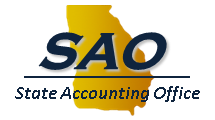 MASS TRANSITPAYROLL DEDUCTION AUTHORIZATIONI, _________________, authorize SAO Payroll Shared Services to deduct the following from my paycheck beginning on the 15th of ______________ for the following transit pass(es). I understand that the rates are established by the Georgia Regional Transportation Authority and the Marta, Cobb, and Gwinnett Transit Authority and are subject to change.  I further authorize SAO Payroll Shared Services to deduct the new monthly amounts as they are confirmed.  I also understand that there is no refund for this pre-tax deduction.****For DCS,  DOAS/ Attached Agencies, OPB/ Attached Agencies, and  PAP, DPH:  I understand that I am responsible for the cost of the initial card and any replacement cards thereafter..CANCELLATION – Write CANCEL in the Selection / Cancellation field.I understand that the payroll deduction is processed in the month proceeding the month that the transit pass is issued.  I further understand that the deadline to submit a written request to authorize, change, or discontinue payroll deductions is the 1st of the month preceding the month that the transit pass is issued.SIGNATURE: 			      DATE: 					EMPLOYEE ID#: _________     EMPLOYING AGENCY: 						EMPLOYEE’S TRANSIT CARD #_________________________________________________Georgia Regional Transportation Authority (GRTA) Georgia Regional Transportation Authority (GRTA) Georgia Regional Transportation Authority (GRTA) Georgia Regional Transportation Authority (GRTA) Georgia Regional Transportation Authority (GRTA) TRANSITTRANSITTRANSITMONTHLY RATESELECTION / CANCELLATION Xpress - 31 Day Pass (GRTA)(Green Zone)Xpress - 31 Day Pass (GRTA)(Green Zone)MEXPBB$90.00Xpress - 31 Day Pass (GRTA)(Blue Zone)Xpress - 31 Day Pass (GRTA)(Blue Zone)MEXPBB$125.00Xpress - 10 Ride Pass (GRTA)(Green Zone)Xpress - 10 Ride Pass (GRTA)(Green Zone)MXP10B$25.00Xpress - 10 Ride Pass (GRTA)(Blue Zone)Xpress - 10 Ride Pass (GRTA)(Blue Zone)MXP10B$35.00MARTA Monthly Unlimited Pass (Limit 1 Pass)MARTA Monthly Unlimited Pass (Limit 1 Pass)MARTAB$80.75MARTA 10-Trip Breeze TicketMARTA 10-Trip Breeze TicketMMT10B$25.00Passes above are loaded Monthly on MARTA assigned Breeze CardsPasses above are loaded Monthly on MARTA assigned Breeze CardsPasses above are loaded Monthly on MARTA assigned Breeze CardsPasses above are loaded Monthly on MARTA assigned Breeze CardsPasses above are loaded Monthly on MARTA assigned Breeze CardsGeorgia Regional Transportation Authority (GRTA) Georgia Regional Transportation Authority (GRTA) Georgia Regional Transportation Authority (GRTA) Georgia Regional Transportation Authority (GRTA) Georgia Regional Transportation Authority (GRTA) TRANSITTRANSITTRANSITMONTHLY RATESELECTION / CANCELLATIONCobb (CCT) Monthly Unlimited PassMCCTBMCCTB$125.00 Cobb (CCT) 20-Ride Pass MCT20BMCT20B$65.00 Gwinnett (GCT) Monthly Unlimited Pass – Zone 1MGCTBMGCTB$130.00 Gwinnett (GCT) Monthly Unlimited Pass – Zone 2MGCTB2MGCTB2$171.00Gwinnett (GCT) 10-Ride Pass – Zone 1MGT101MGT101$32.50Gwinnett (GCT) 10-Ride Pass – Zone 2MGT102MGT102$45.00 Updated July 1, 2019Updated July 1, 2019Updated July 1, 2019Updated July 1, 2019Updated July 1, 2019